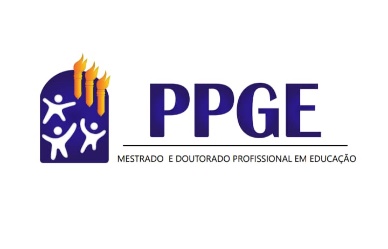 UNIVERSIDADE ESTADUAL DE SANTA CRUZ– UESC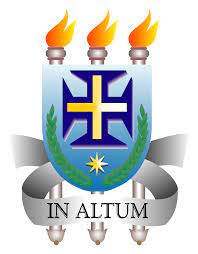 DEPARTAMENTO DE CIÊNCIAS DA EDUCAÇÃO PROGRAMA DE PÓS-GRADUAÇÃO                                        Mestrado e Doutorado  Profissional em EducaçãoTERMO DE COMPROMISSO COORIENTADOREu, ___________, CPF:______, vinculado a instituição Universidade __________, aceito coorientar a/o mestranda/o ou doutoranda/o, juntamente com a orientadora Prof. (a) ____________ do Programa de Pós-Graduação Mestrado e Doutorado Profissional em Educação/PPGE/UESC, na Dissertação/ou Tese Intitulada _______________, da/o estudante: ________________Ilhéus-Bahia, _____________________Nome CoOrientador ______________________                                                                                           Assinatura